+-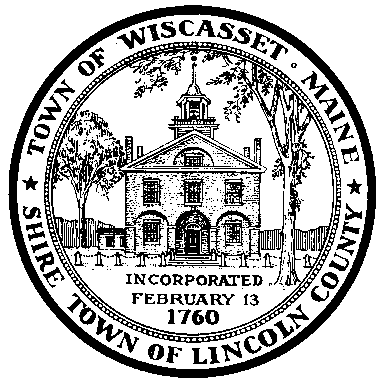 -WISCASSET ORDINANCE REVIEW COMMITTEE AGENDASeptember 26, 2016 at 5:30 p.m. Wiscasset Town Hall Meeting Room Call meeting to orderApprove minutes for August 22, 2016  meeting Historic District Solar Panel ordinance Other Business AdjournNext meeting October 24,  2016 5:30 P.M 